T.C.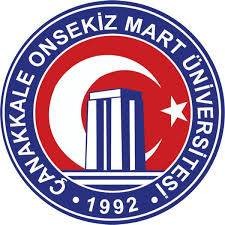 ÇANAKKALE ONSEKİZ MART ÜNİVERSİTESİDİŞ HEKİMLİĞİ FAKÜLTESİNOT: Öğrencilerin kimlikleriyle sınava katılmaları,Sınavın ilk 15 dakikası sınavdan çıkmamaları,İlk 15 dakikadan sonra sınava öğrenci alınmaması,Sınav sonunda salonda mümkünse en az iki öğrenci bulunması,Sınav esnasında kesinlikle araç gereç değiş tokuşu yapılmaması,Sınav öncesinde ilgili öğretim üyelerinin ÜBYS sisteminden “Barkodlu Sınav Yoklama Listesi”ni hazır bulundurmaları,Öğrenci sayılarının listede belirtilmesi,Sınavın yapıldığı salonun listede belirtilmesi,Sınava girmeyen öğrenciler için “GİRMEDİ” yazılması,Listelerin ve zarfın paraflanması ya da imzalanması,Birden fazla sayfalı listelerde paraf ya da imzalarının her sayfada olması,Sınav öncesi cep telefonlarının kapattırılarak ortadan kaldırılması ya da toplanması,Kopya çeken öğrenci tespit edildiğinde dosyadaki tutanağın doldurulması gerekmektedir.İlgi ve desteğinize teşekkür eder, iyi çalışmalar dilerim.Öğretim Üyesi Adı-SoyadıÖğretim Yılı20...-20... Akademik Yılı	Dönemi(	Sınavı)Dersin Kodu, Adı ve ProgramıDersin Öğretim ElemanıSınav Tarihi….../….../20...Sınav Süresi…….  Dk.  / Başlangıç Saati:	Bitiş Saati:Sınav SalonuSınav Gözetmenleri ve Parafları